      KARNAL SHER KHAN CADET COLLEGE SWABI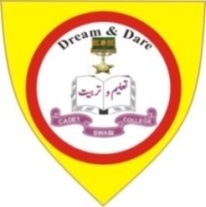 Combined Open Book Tests ScheduleCLASS – XI & XII APR 2021Date: 09 Apr 2021 								Controller of Examinations 											Zahoor RehmanCopy to:	1.	Admin Wing		2.	Notice Board (Block A & B)			All Houses		4.	Hospital5.	Mess A & B		6. 	Adjutant Office DaysDateSubjectsTimeVenueMon19-04-21Chem+Phy+Bio/math(MCQs)1045 t0 1245ClassTue20-04-21Chem+Phy+Bio/math(Short Questions/Definitions)1045 t0 1245ClassWed21-04-21Chem+Phy+Bio/math(Long Questions)1045 t0 1245ClassTue22-04-21Chem+Phy+Bio/math(Numerical/Derivations/Conceptual)1045 t0 1245ClassFri23-04-21Eng+Urdu+Pk/Isl(Short Questions)1045 t0 1245Class